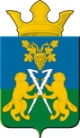 ДУМАНицинского сельского поселенияСлободо-Туринского  муниципального  районапятого созываРЕШЕНИЕ от 30 ноября 2023 г.                              проект                              №00 -НПА                                                      с. НицинскоеОб  установлении и введении в действие налога  на имущество  физических  лиц  на  территории  Ницинского  сельского  поселения исходя из кадастровой стоимости объектов налогообложения на 2024 год       В соответствии с главой 32 Налогового кодекса Российской Федерации, Федеральным законом от 6 октября . № 131-ФЗ «Об общих принципах организации местного самоуправления в Российской Федерации», руководствуясь Уставом Ницинского сельского поселения, Дума Ницинского сельского поселенияРЕШИЛА:       1.  Установить и ввести на территории Ницинского сельского поселения налог на имущество физических лиц на 2024 год.   2. Налоговые ставки в отношении объектов налогообложения установитьв следующих размерах:       2.1.  0,3% - жилого дома, частей жилых домов, квартир, частей  квартир, комнат;         - объектов незавершенного строительства в случае, если проектируемым назначением таких объектов является жилой дом;         - единых недвижимых комплексов, в состав которых входит хотя бы один жилой дом;          -гаражей и машино-мест (в том числе расположенных в объектах налогообложения, указанных в подпункте 2 пункта 2 статьи 406 Налогового кодекса Российской Федерации);           -хозяйственных строений  или сооружений, площадь каждого из которых не превышает 50 квадратных метров и которые расположены на земельных участках,  для ведения личного подсобного хозяйства, огородничества, садоводства или индивидуального жилищного строительства.       2.2.  2% - в отношении объектов налогообложения, включенных в перечень, определяемый в соответствии с пунктом 7 статьи 378.2 Налогового кодекса Российской Федерации, в отношении объектов налогообложения, предусмотренных абзацем вторым пункта 10 статьи 378.2 Налогового кодекса Российской Федерации, а также в отношении объектов налогообложения, кадастровая стоимость каждого из которых превышает 300 миллионов рублей.        2.3.  0,5 %-  в отношении прочих объектов налогообложения.       3. Действие налога на имущество физических лиц на территории Ницинского сельского поселения вступает в силу с 1 января 2024 года и распространяется на отношения по взиманию налога на имущество физических лиц, начиная с 2025 года за период 2024 года.        4. Настоящее Решение   опубликовать в печатном средстве массовой информации Думы и Администрации Ницинского сельского поселения «Информационный вестник Ницинского сельского поселения», разместить на официальном сайте Ницинского сельского поселения в информационно-телекоммуникационной сети Интернет  (www.nicinskoe.ru).          6. Контроль за исполнением решения возложить на комиссию по бюджету, экономической и налоговой политике (Х.Каримов).Председатель ДумыНицинского сельского поселения:_____ И.В.ЗыряноваГлава Ницинского сельского поселения:_____ Т.А.Кузеванова